Vereniging van leraren in de 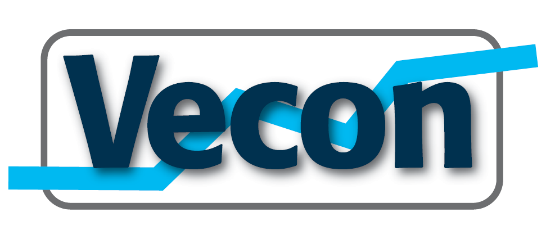 Economisch/maatschappelijke vakken              AGENDA 42ste ALV 19 april 2023OpeningIngekomen stukken, mededelingenVerslagen van a)  41ste Algemene Ledenvergadering 24 mei 2022 (bijlage 1) en b)  41aste Algemene Ledenvergadering 30 september 2022 (bijlage 2)Afsluiting verenigingsjaar 2022Verslag algemeen bestuur 2022Financieel jaarverslag penningmeester 2022Verslag kascommissie 2022Décharge Algemeen Bestuur voor het gevoerde financiële beleidBesluitvorming rondom verenigingsjaar 2023Benoeming kascommissieVecon en de btw, een voorstel voor een verhoging van de contributie, zie tekst onderaan deze agendaVaststelling begroting 2023Verkiezing AB ledenAftredend en herkiesbaar zijn: secretaris Henk van den Boomgaard en voorzitter sectie vakdidactiek Theo RoosDe sectie BE heeft een jaar gedraaid met de duo-voorzitters: Andrea Thomas en Mark van Kruijsbergen. Zij zijn aftredend. De sectie heeft besloten om weer te gaan werken met 1 persoon als voorzitter en draagt hiervoor Mark van Kruijsbergen voor.    7.  Actuele Zaken   8.  Rondvraag   (vragen uiterlijk indienen op 15 april 2023 d.m.v. een email aan   secretaris@vecon.nl)    9.  SluitingTekst voor agendapunt 5bContributie 2024Momenteel is de contributie € 53,- voor een gewoon lidmaatschap. Automatische incasso is sinds een aantal jaren verplicht waarvoor de leden een korting van € 5,- op de jaarlijkse contributie ontvangen. Studentleden en gepensioneerden betalen een contributie van € 29,- of, bij automatische incasso € 24,-. Per 1/1 2023 is de Vecon btw plichtig. Omdat de contributie voor 2023 al vast stond hebben we aan de bedragen niets veranderd, ze zijn voor dit jaar incl. btw. Dat betekent een flink tekort op de begroting voor 2023.De Vecon gaat bezwaar aantekenen tegen de btw plicht maar we hebben geen idee wanneer daar een uitspraak over komt. Of we in 2024 toch geen btw hoeven te heffen of dat we geen 21% maar een ander percentage moeten gaan berekenen is dus nog onzeker. Wel is duidelijk dat we niet nog een jaar zo’n tekort kunnen begroten.Omdat de btw plicht ook betekent dat we btw op een deel van de kosten (ongeveer de helft) kunnen verrekenen hoeft de contributie niet met het volledige btw percentage omhoog. We schatten in dat bij 21% btw de contributie omhoog zou moeten met 10% - 11%. Het AB vraagt toestemming aan de ALV om voor 2024 een contributie incl btw te mogen vragen van max € 58,- voor reguliere leden (bij automatische incasso € 53,-) en voor studentleden max € 32,- (bij automatische incasso € 27,-).  Als in de loop van 2023 blijkt dat we geen of een lager % btw hoeven af te dragen zullen we de contributie van 2024 naar beneden bijstellen t.o.v. de hier genoemde bedragen en hierover verantwoording afleggen tijdens de ALV in 2024. Tijdens die vergadering zal de contributie voor 2025 aan de orde komen.Toelichting bij de bedragen:voorstel factuur met automatische incasso:voorstel factuur met automatische incasso:voorstel factuur met automatische incasso:voorstel factuur met automatische incasso:voorstel factuur voor studenten:voorstel factuur voor studenten:voorstel factuur voor studenten:contributie lidmaatschap 2024:contributie lidmaatschap 2024:contributie lidmaatschap 2024:58,00contributie lidmaatschap 2024:contributie lidmaatschap 2024:contributie lidmaatschap 2024:32,00korting wegens automatische incasso:korting wegens automatische incasso:korting wegens automatische incasso:5,00korting wegens automatische incasso:korting wegens automatische incasso:korting wegens automatische incasso:5,0053,0027,00grondslag btw:43,80grondslag btw:22,31btw 21 %9,20btw 21%4,69voorstel factuur zonder automatische incasso:voorstel factuur zonder automatische incasso:voorstel factuur zonder automatische incasso:voorstel factuur zonder automatische incasso:voorstel factuur voor abonnees op TEO:voorstel factuur voor abonnees op TEO:voorstel factuur voor abonnees op TEO:voorstel factuur voor abonnees op TEO:contributie lidmaatschap 2024:contributie lidmaatschap 2024:contributie lidmaatschap 2024:58,00abonnement op TEO 2024:abonnement op TEO 2024:abonnement op TEO 2024:149,00grondslag btw:47,93grondslag btw:123,14btw 21%10,07btw 21%25,86